ЛЕКЦИОННОЕ ЗАНЯТИЕ Тема: «Перпендикулярность плоскостей»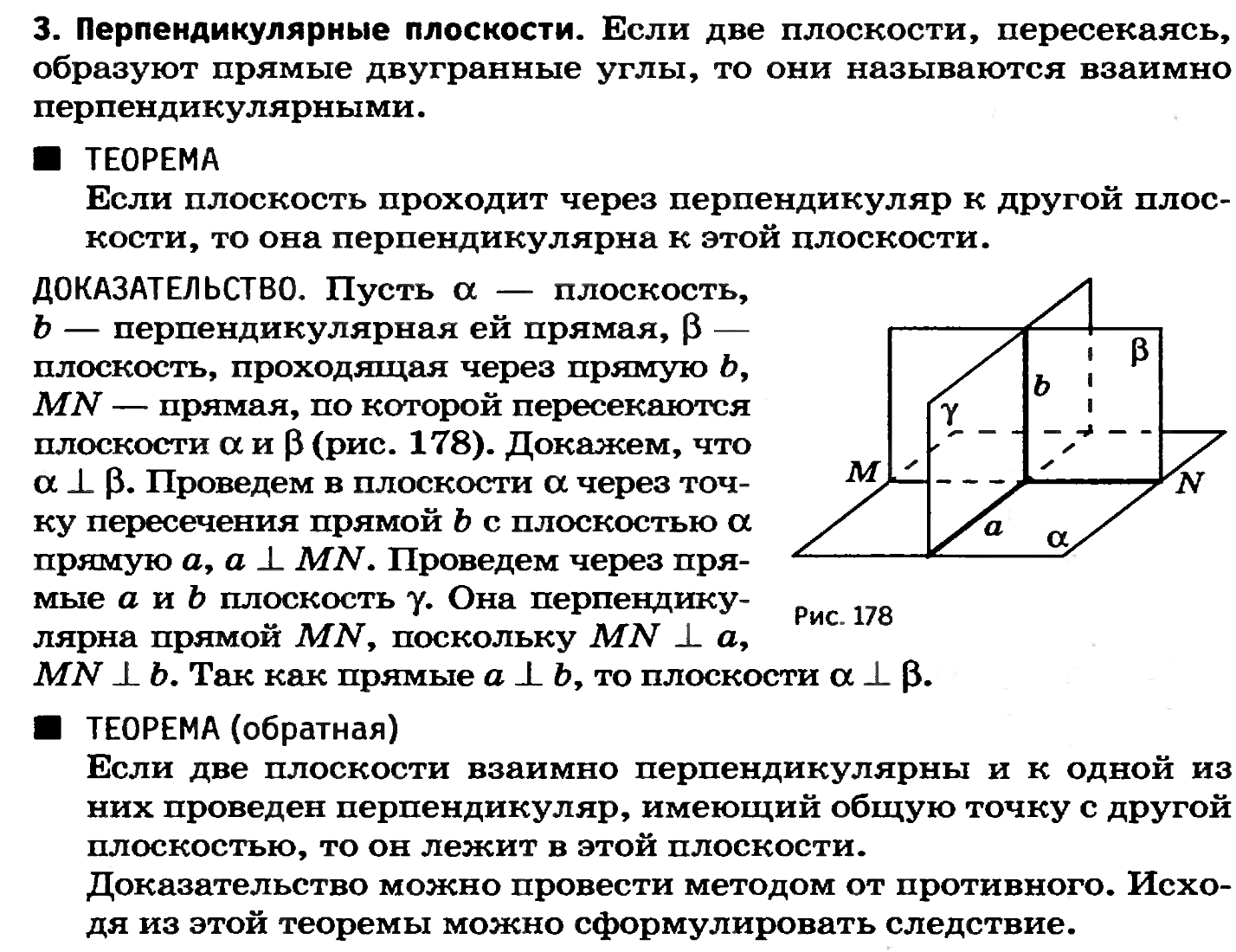 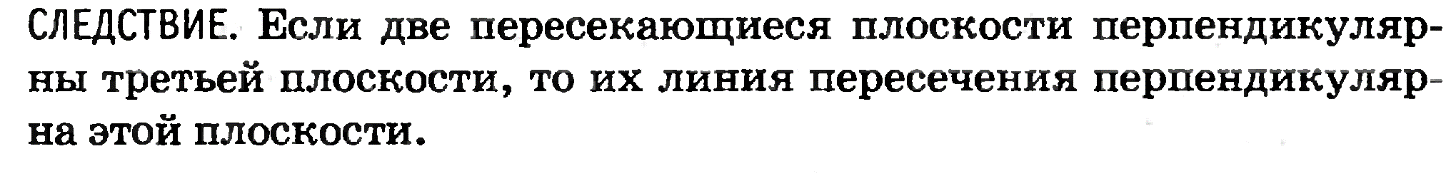 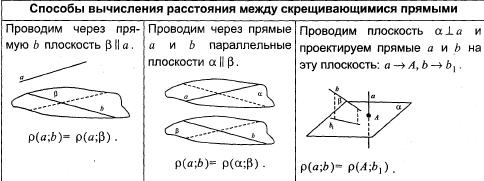 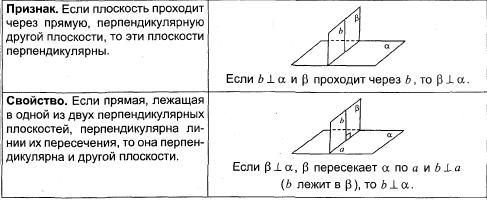 